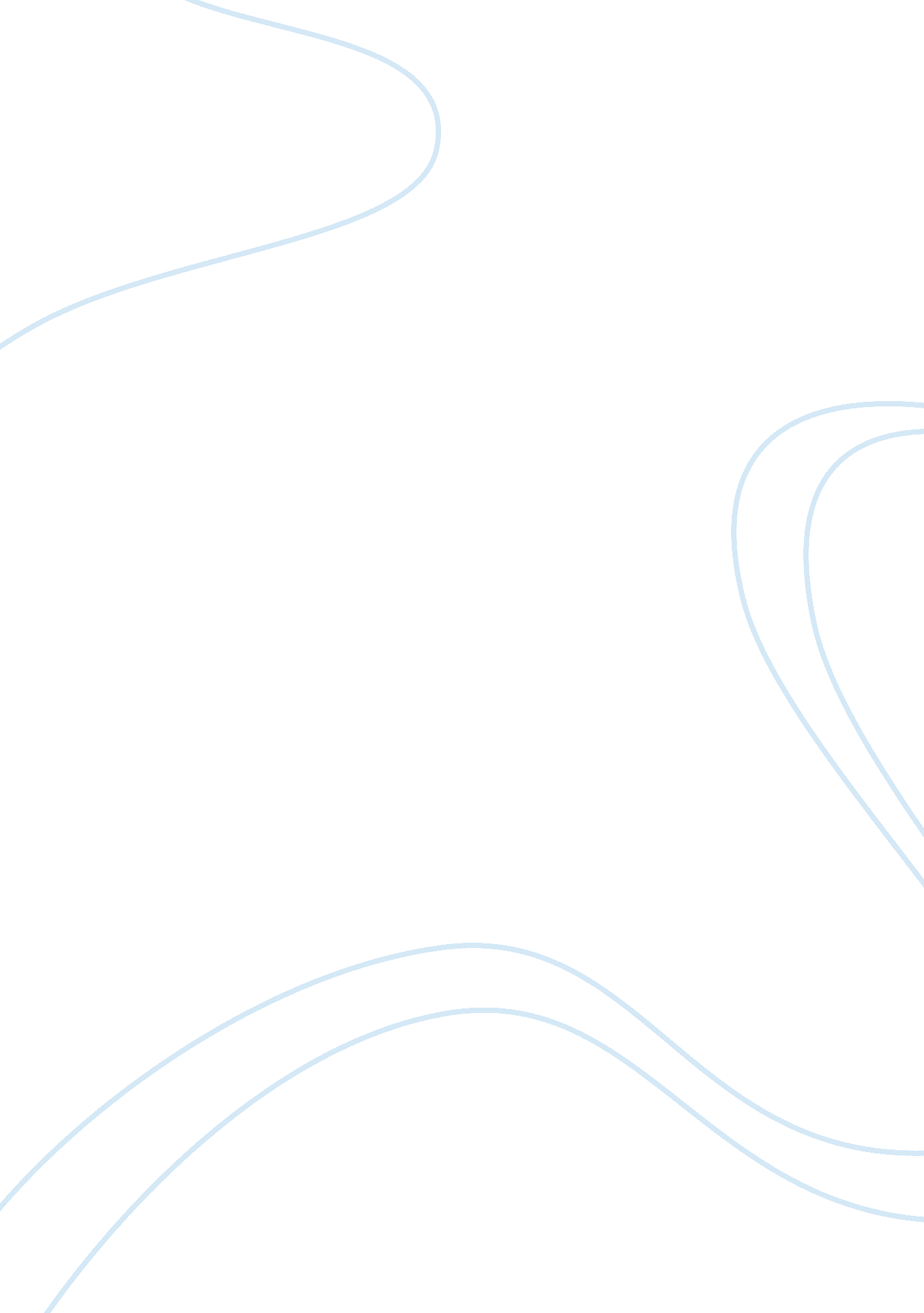 Just for fun - coffeecareBusiness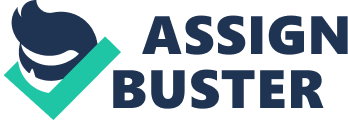 CoffeeCare The instant, I grabbed the idea behind this video, I realized how legal frameworkand regulations imposed by governments could be conflicting to other similar laws and regulations. It sounds humorous that Government on one hand, does not pay attention towards improving the performance of legal system pertaining to dangerous crimes and trade of substance that are more harmful then coffee or caffeine to the citizens (Youtube). 
On the contrary, it is imposing taxes and duties on the consumption of most loved drink in the country, i. e. Coffee. If it is concerned with the health of its citizens, it is the public and the health officials to decide for themselves, rather than the government who thinks by imposing heavy and mandatory taxes will benefit people (Youtube). 
The government simply does not have the right to regulate and control the standards of purchasing of healthcare. The government should monitor healthcare but the standards should not be imposed on everyone. Everyone can purchase healthcare according to his tendency. However, the government should focus more on directing and guiding the public regarding what is good and what is not with the help of researches rather then imposing strict laws and taxes (Youtube). 
According to one of the post, posted by someone on the video, the key question to focus was the role of the government in protecting its citizens against both internal and external forces. This illustrates that by imposing laws and regulations on the purchase of coffee does not ease the healthcare issues of the public, instead it adds to their worries (Youtube). 
Work Cited 
Youtube. Coffeecare- Just for fun. 12 November 2013. Web. 18 February 2014 . 